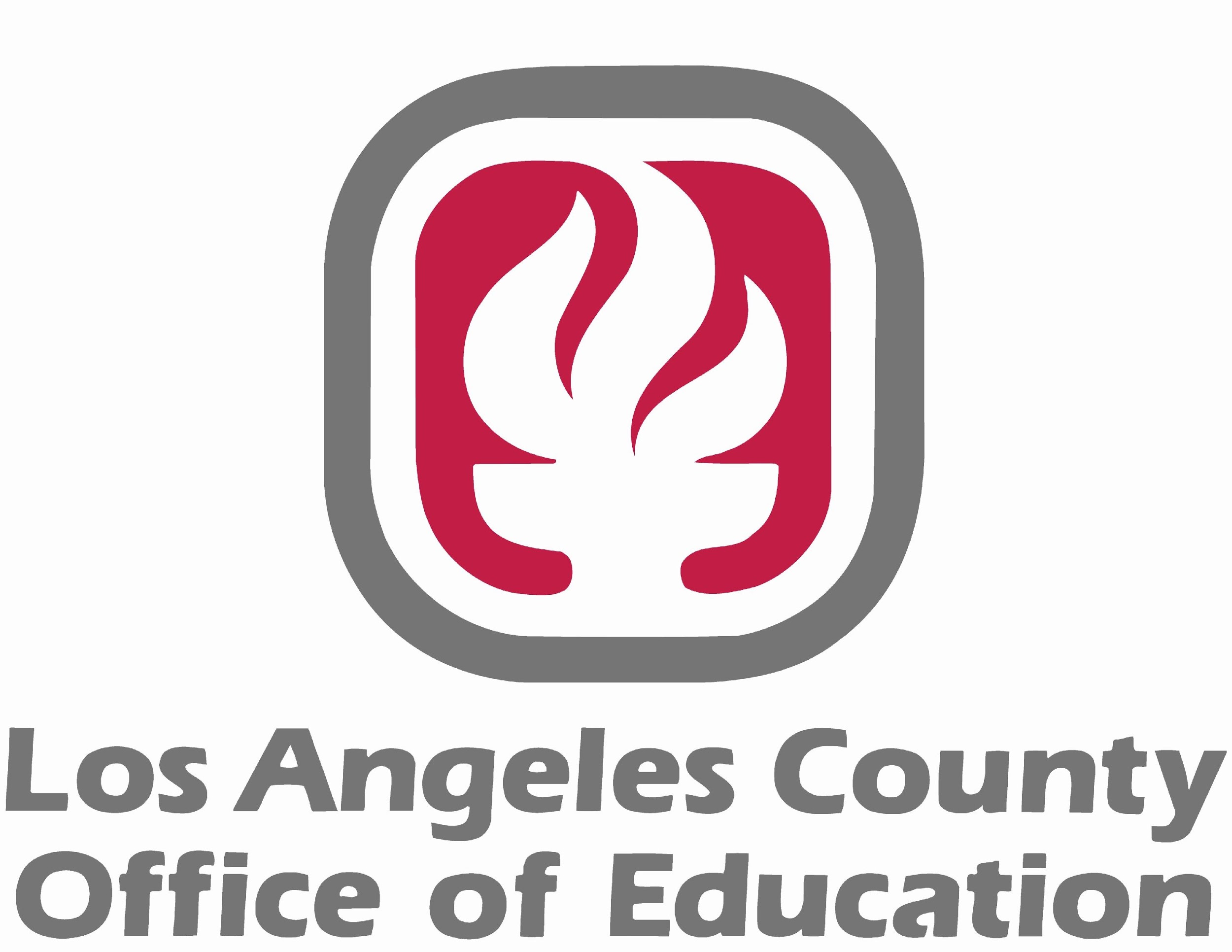 MENTOR LOG2016-2017◻ September ◻ October ◻ November ◻ December ◻ January ◻ February ◻ March ◻ April ◻ May*Complete a separate log for each Candidate you serve. Complete a separate log for Mentor trainings/meetings.*Submit completed logs to Stephanie at Koenen_Stephanie@lacoe.edu by the 20th of each month.*If you will be working with your Induction Candidate more than 4 times in a month, please be sure to have these hours approved prior to your meetings. Failure to do so may result in the inability to be remunerated for this time.Original program documents are given to the induction candidate. Mentor should keep a copy of all program documents. 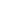 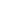 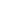 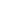 MENTOR:MENTOR:MENTOR:MENTOR:LACOE Induction ProgramLACOE Induction ProgramLACOE Induction ProgramLACOE Induction ProgramDistrict:District:Name of Candidate:Name of Candidate:Name of Candidate:Name of Candidate:LACOE Induction ProgramLACOE Induction ProgramLACOE Induction ProgramLACOE Induction ProgramSchool:School:DateStart TimeVisitation Code Visitation Code Visitation CommentsVisitation CommentsVisitation CommentsVisitation CommentsCSTP FocusCSTP FocusMentor or induction candidate comments on progress of formative assessment and professional growth activities:Mentor or induction candidate comments on progress of formative assessment and professional growth activities:Mentor or induction candidate comments on progress of formative assessment and professional growth activities:Mentor or induction candidate comments on progress of formative assessment and professional growth activities:Mentor or induction candidate comments on progress of formative assessment and professional growth activities:Mentor or induction candidate comments on progress of formative assessment and professional growth activities:Mentor or induction candidate comments on progress of formative assessment and professional growth activities:Mentor or induction candidate comments on progress of formative assessment and professional growth activities:Mentor or induction candidate comments on progress of formative assessment and professional growth activities:Mentor or induction candidate comments on progress of formative assessment and professional growth activities:Visitation Codes:Visitation Codes:Visitation Codes:Visitation Codes:Visitation Codes:Visitation Codes:Visitation Codes:Visitation Codes:Visitation Codes:Visitation Codes: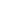 ASW - Analyze Student WorkBTSN - Back to School NightCAL - Collaborative Assessment LogCTP - Co-Assessment on the Continuum of  Teacher PracticeCP – Class ProfileASW - Analyze Student WorkBTSN - Back to School NightCAL - Collaborative Assessment LogCTP - Co-Assessment on the Continuum of  Teacher PracticeCP – Class ProfileASW - Analyze Student WorkBTSN - Back to School NightCAL - Collaborative Assessment LogCTP - Co-Assessment on the Continuum of  Teacher PracticeCP – Class ProfileEL - Supporting English LearnersFC – Family CommunicationIG – Instructional GroupsILP - Individual Learning PlanKS – Knowing Students AcademicallyEL - Supporting English LearnersFC – Family CommunicationIG – Instructional GroupsILP - Individual Learning PlanKS – Knowing Students AcademicallyLP - Lesson PlansMC - Mediating ConflictMM - Monthly Mentor MeetingMNF - Mentor Networking ForumMT - Mentor TrainingLP - Lesson PlansMC - Mediating ConflictMM - Monthly Mentor MeetingMNF - Mentor Networking ForumMT - Mentor TrainingO – OtherObs - ObservationOH - Open HousePC - Parent ConferencesPD - Professional Development Reflections LogSP – Supporting Special Populations O – OtherObs - ObservationOH - Open HousePC - Parent ConferencesPD - Professional Development Reflections LogSP – Supporting Special Populations SR – School & Community  ResourcesSS – School Safety PlanTM –Triad MeetingVTO - Veteran Teacher ObservationSignature below verifies that the induction candidate is receiving a minimum of 4 hours of support each month from the mentor.Signature below verifies that the induction candidate is receiving a minimum of 4 hours of support each month from the mentor.Signature below verifies that the induction candidate is receiving a minimum of 4 hours of support each month from the mentor.Signature below verifies that the induction candidate is receiving a minimum of 4 hours of support each month from the mentor.Signature below verifies that the induction candidate is receiving a minimum of 4 hours of support each month from the mentor.Signature below verifies that the induction candidate is receiving a minimum of 4 hours of support each month from the mentor.Signature below verifies that the induction candidate is receiving a minimum of 4 hours of support each month from the mentor.Signature below verifies that the induction candidate is receiving a minimum of 4 hours of support each month from the mentor.Signature below verifies that the induction candidate is receiving a minimum of 4 hours of support each month from the mentor.Signature below verifies that the induction candidate is receiving a minimum of 4 hours of support each month from the mentor.Mentor Signature: DateMentor Signature: DateMentor Signature: DateMentor Signature: DateMentor Signature: DateMentor Signature: DateInduction Candidate Signature: DateInduction Candidate Signature: DateInduction Candidate Signature: DateInduction Candidate Signature: Date